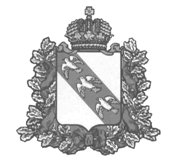 АДМИНИСТРАЦИЯТОЛПИНСКОГО СЕЛЬСОВЕТАКОРЕНЕВСКОГО РАЙОНА  КУРСКОЙ ОБЛАСТИП  О  С  Т  А  Н  О  В  Л  Е  Н  И  Еот 25 октября 2023 года №60О внесении изменений в Постановление Администрации Толпинского сельсовета Кореневского района Курской области от 31 января 2019 года №7 «Об утверждении Административного регламента предоставления Администрацией Толпинского сельсовета Кореневского района Курской области муниципальной услуги «Выдача несовершеннолетним лицам, достигшим 16 лет, разрешения на вступление в брак до достижения брачного возраста»»Рассмотрев протест прокуратуры Кореневского района от 19.10.2023 № 19-2023, в соответствии с Федеральным законом от 27 июля 2010 г. N 210-ФЗ "Об организации предоставления государственных и муниципальных услуг", Федеральным законом от 6 октября 2003 г. N 131-ФЗ "Об общих принципах организации местного самоуправления в Российской Федерации", Администрация Толпинского сельсовета Кореневского района ПОСТАНОВЛЯЕТ:1. Внести следующие изменения в Административный регламент предоставления Администрацией Толпинского сельсовета Кореневского района Курской области муниципальной услуги «Выдача несовершеннолетним лицам, достигшим 16 лет, разрешения на вступление в брак до достижения брачного возраста», утвержденный Постановлением Администрации Толпинского сельсовета Кореневского района Курской области от 31 января 2019 года №7 (далее – Регламент):1.1. Подпункт «е» части 2 пункта 2.6.2 Регламента исключить.1.2. Пункт 3.2.4 Регламента изложить в следующей редакции:«3.2.4. Максимальный срок выполнения административной процедуры составляет 18 календарных дней со дня начала административной процедуры.».2. Контроль за выполнением настоящего постановления оставляю за собой. 3. Постановление вступает в силу со дня его официального опубликования (обнародования), подлежит размещению на официальном сайте муниципального образования «Толпинский сельсовет» Кореневского района Курской области.Глава Толпинского сельсовета Кореневского района 							С.А.Сонин